Publicado en Madrid el 24/03/2020 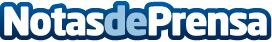 El director médico de la Clínica Oftalmológica Novovisión considera poco probable que los ojos sean la puerta de entrada del COVID-19, pero es una posibilidadEl Dr. Gutiérrez advierte: "Hay que evitar la exposición de los ojos al coronavirus y protegerse bien"Datos de contacto:Mariángeles Guillamón Clínica Oftalmológica Novovisión968200888Nota de prensa publicada en: https://www.notasdeprensa.es/el-director-medico-de-la-clinica-oftalmologica Categorias: Nacional Medicina Sociedad http://www.notasdeprensa.es